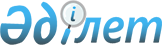 О некоторых вопросах приватизацииПостановление акимата Жалагашского района Кызылординской области от 4 мая 2021 года № 95. Зарегистрировано Департаментом юстиции Кызылординской области 5 мая 2021 года № 8322
      В соответствии со статьей 18 Закона Республики Казахстан от 1 марта 2011 года “О государственном имуществе”, постановлением Правительства Республики Казахстан от 9 августа 2011 года № 920 “Об утверждении Правил продажи объектов приватизации” и постановлением Правительства Республики Казахстан от 29 декабря 2020 года № 908 “О некоторых вопросах приватизации на 2021-2025 годы” акимат Жалагашского района ПОСТАНОВЛЯЕТ:
      1. Приватизировать государственную долю участия товарищества с ограниченной ответственностью “Өңір қызметі” согласно приложению к настоящему постановлению.
      2. Контроль за исполнением настоящего постановления возложить на курирующего заместителя акима района.
      3. Настоящее постановление вводится в действие со дня первого официального опубликования. Доля государства в участии приватизируемого товарищества с ограниченной ответственностью “Өңір қызметі”
					© 2012. РГП на ПХВ «Институт законодательства и правовой информации Республики Казахстан» Министерства юстиции Республики Казахстан
				
      Аким Жалагашского района 

А. Шаменов
Приложение к постановлениюакимата Жалагашского районаот 4 мая 2021 года № 95
№ 
Наименование объекта
Размер доли участия в передаваемой на приватизацию, %
Вид приватизации 
Срок реализации, год
1
Товарищество с ограниченной ответственностью “Өңір қызметі”
100 % 
Тендер 
Ноябрь, 

2021 год